Yelena's Galley season 2013-2014Le BestiaireFleur Barron - mezzo sopranoMiriam Leskis- pianoOctober 4 & 18, 2013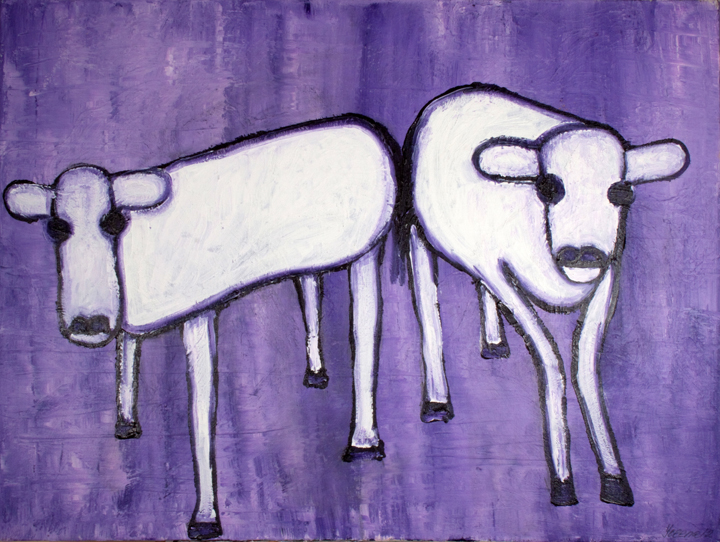 7.30 PM2 Archbridge Lane, Springfield NJ 07081